МУНИЦИПАЛЬНОЕ БЮДЖЕТНОЕ ОБЩЕОБРАЗОВАТЕЛЬНОЕ УЧРЕЖДЕНИЕ«СРЕДНЯЯ ОБЩЕОБРАЗОВАТЕЛЬНАЯ ШКОЛАС УГЛУБЛЕННЫМ ИЗУЧЕНИЕМ ОТДЕЛЬНЫХ ПРЕДМЕТОВ № 3» Городской округ Ханты-МансийскХанты-Мансийского автономного округа – ЮгрыМетодическая разработка урока по предмету «Основы религиозных культур и светской этики (Модуль «Основы православной культуры») по теме: «Любовь»Полукова Вера Владимировна,                                                                       учитель начальных классовгород Ханты - Мансийск, 2022 годРаздел 5. ДУХОВНЫЕ ЦЕННОСТИ ПРАВОСЛАВИЯ. Урок 23.Тема урока: «Любовь»Цель урока: формирование у учащихся представлений о христианском понимании любви. Задачи урока: Обучающие: развитие представлений о любви и милосердии как этических категориях; Развивающие: актуализация и развитие представлений о роли любви и милосердия в жизни человека; развитие представлений о морали и нравственности;Воспитательные: Воспитание ценностного отношения к близким людям, к законам человеческого общежития.Планируемые результаты:1) Личностные: совершенствование духовно – нравственных качеств личности, развитие интереса к изучению предмета;2) Метапредметные: обогащение лексического запаса и формирование эрудиции путем словарной работы и работы с материалом рубрики, совершенствование умений в области коммуникации, умения в области чтения и понимания прочитанного, ответов на вопросы разных типов, построения связного высказывания;3) Предметные результаты: учащиеся имеют представления о многообразии проявления христианской любви, умеют анализировать текст, правильно отвечают на вопросы учителя. Тип урока - открытие нового знания.Форма деятельности: работа в четвёрках, индивидуальная работа, фронтальная форма обучения.Методы: частично-поисковый, эвристический, наглядный, словесный, практический.Педагогические технологии: социокультурная технология, технология развития критического мышления. Межпредметные связи: литературное чтение, русский язык, окружающий мир, социокультурный курс «Истоки».Основные понятия: любовь, жертвенность, благотворительность, милосердие.Оборудование и средства наглядности: проектор, компьютер; иллюстративный ряд: презентация; видеофайл «Милосердие. Мультфильм для Орксэ, 4 класс. Сивирчукова Ирина», видеоролик «Православная социальная лавка «Твори добро»; отрывок из песни «Дорогою добра» - авторы Ю. Энтин, М. Минко; раздаточный дидактический материал (карточки с заданием).Ход урокаИспользуемые источники1. Костюкова Т.А., Воскресенсий О.В., Савченко К.В., Шапошникова Т. Д.   «Основы православной культуры», М: «Дрофа» 2014г. 2. Костюкова Т.А., Воскресенсий О.В., Савченко К.В. и др. Учебная программа курса «Основы религиозных культур и светской этики. Основы православной культуры». - М.: ООО «Издательство «Дрофа», 2014г. 3. Стихотворение     Н. Заболоцкого «Некрасивая девочка». — Режим доступа: https://rustih.ru/nikolaj-zabolockij-nekrasivaya-devochka/ 4. Милосердие. Мультфильм для Орксэ, 4 класс. Сивирчукова Ирина https://www.youtube.com/watch?v=eknDzibC8Cs 5. Православная социальная лавка «Твори Добро» https://ok.ru/group/61986532491496#6. Презентация к уроку ОПК по теме: «Любовь»https://infourok.ru/prezentaciya-k-uroku-opk-po-teme-lyubov-1127388.html7. Яндекс. Фото. — Режим доступа: https://yandex.ru/images/search?text=%D0%BA%D0%B0%D1%80%D1%82%D0%B8%D0%BD%D0%BA%D0%B0%20%D0%BB%D1%8E%D0%B1%D0%BE%D0%B2%D1%8C%20%D0%B4%D0%BB%D1%8F%20%D0%BF%D1%80%D0%B0%D0%B2%D0%BE%D1%81%D0%BB%D0%B0%D0%B2%D0%BD%D1%8B%D1%85&lr=57                                                                                                                                                                                                                                                                          Приложение 1Н. Заболоцкий «Некрасивая девочка».Среди других играющих детейОна напоминала лягушонка.Заправлена в трусы худая рубашонка,Колечки рыжеватые кудрейРассыпаны, рот длинен, зубки кривы,Черты лица остры и некрасивы.Двум мальчуганам, сверстникам ее,Отцы купили по велосипеду.Сегодня мальчики, не торопясь к обеду,Гоняют по двору, забывши про нее,Она ж за ними бегает по следу.Чужая радость так же, как своя,Томит ее и вон из сердца рвется,И девочка ликует и смеется,Охваченная счастьем бытия.                                                                                                                                                                                  Приложение 2                                                                                                                                                                                                                         Приложение 3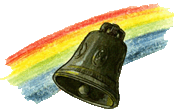 АКТИВНОЕ ЗАНЯТИЕ «ЛЮБОВЬ В ХРИСТИАНСКОМ ПОНИМАНИИ»Задание 1. Самостоятельно.Подумай и составь синквейн к слову ЛЮБОВЬ.………………………………………………………………………………………………………………………………………………………………………………………………………………………………………………………………………………………………………………………………………………………………………………………………………………………………………………………Задание 2. Работа в четвёрке.Внимательно выслушайте друг друга, придите к согласию. Напишите синквейн согласно вашему общему решению.………………………………………………………………………………………………………………………………………………………………………………………………………………………………………………………………………………………………………………………………………………………………………………………………………………………………………………………Деятельность учителяДеятельность учащихсяОборудование, источники и т.п.Актуализация знаний, постановка и формулировка проблемы урока, планирование деятельностиАктуализация знаний, постановка и формулировка проблемы урока, планирование деятельностиАктуализация знаний, постановка и формулировка проблемы урока, планирование деятельностиУчитель приветствует учащихся, настраивает их на работу.- Здравствуйте, ребята! Я рада вновь видеть ваши улыбки и думаю, что сегодняшний урок принесёт нам новые открытия. Успехов вам и удач! Урок начнём с прослушивания стихотворения Н. Заболоцкого «Некрасивая девочка» (См. Приложение №1). Учитель организует обсуждение стихотворения посредством вопросов: - Что в своём стихотворении автор говорит об этой девочки? Поделитесь мыслями. -Какая главная идея стихотворения?  Учитель организует работу по закреплению понятия «заповеди». - Давайте вспомним, что запрещают христианские заповеди и к чему они обязывают человека.- На чем самом главном основаны заповеди христиан?-  Как вы понимаете, что такое любовь? Учитель организует просмотр и анализ мультфильма о милосердии.- Как мальчик проявил свою любовь к близким ему людям?- Чем он пожертвовал?- Как вы думаете, какой вопрос будет главным на нашем уроке?- Сегодня  мы узнаем, как нужно правильно понимать, что такое любовь?Учащиеся слушают стихотворение, которое наизусть читает ученик, отвечают на вопросы учителя.-Испытывает счастье за друзей. - У неё нет зависти. -Проявляет доброту к чужой радости. -Истинная красота находится внутри. -Доброе сердце не завидует. Вспоминают заповеди, отвечают.-Нужно любить Бога и почитать Его.- Нельзя поклоняться идолам.- Нельзя имя Божие произносить в шутку.- Воскресенье нужно посвящать молитве, делам милосердия.- Нужно любить своих родителей, учителей.- Бог обязывает прощать обиды, быть добрым.- Нельзя предавать любимого человека. - Нельзя брать чужие вещи, деньги. Нужно быть трудолюбивым, честным. – Нельзя лгать, нужно свою вину признавать.- Заповедь запрещает завидовать. Нужно следить за своими мыслями и желаниями.Учащиеся отвечают на вопросы, делятся своими мыслями.Учащиеся смотрят мультфильм, отвечают на вопросы.Учащиеся выдвигают версии.Приложение 1Слайд №2Слайд №3Приложение 2Слайд №4https://www.youtube.com/watch?v=eknDzibC8CsРешение проблемы, применение знаний и умений.Решение проблемы, применение знаний и умений.Решение проблемы, применение знаний и умений.Учитель предлагает прочитать текст в учебнике на стр.127. Чтение начала текста. - Найдите ключевую фразу в первом абзаце?(«Что вы выберите?»)Продолжение чтения текста.-Что же по- настоящему дорогое, любимое? Подтвердите словами текста.- Что такое любовь? Подтвердите словами текста.   Учитель организует словарную работу. – Найдите определение этого слова в словаре, выпишите его в тетрадь.(Жертвенность – готовность человека жертвовать чем-то ради более важного, значимого; готовность жертвовать своими интересами и даже собой; самоотверженность). Продолжение чтения текста.-Итак, слушаем дальше.-Что для христиан означает любовь к Богу? Как они ее выражают?- Что является подвигом любви?- Кто служит примером такого жертвования? Подтвердите словами текста.- А что является примером самоотверженной любви к христианам? Подтвердите словами текста. Учитель организует знакомство с репродукцией иконы «Не рыдай Мене, Мати». - В образе иконы изображены Иисус Христос и его мать - Мария - Богородица оплакивает своего сына. - Что же является основой любви в понимании христиан?Учащиеся слушают текст, выборочно читают.«-это то, ради чего вы готовы идти на жертву».«-это не только чувство, которое мы испытываем по отношению к кому –то или чему –то, это и проявление жертвенности». Учащиеся читают определение, записывают. Учащиеся слушают текст, отвечают на вопросы, выборочно читают. - В пожертвовании времени для посещения богослужения, по уходу за больными. - В пожертвовании доходов на содержание храма.-Защита воинами своей Родины, жертвование ради неё собственной жизнью.-Русские герои –святые: Илья Муромец, Дмитрий Донской.-Подвиг Спасителя – Господа Иисуса Христа. Учащиеся рассматривают репродукцию иконы, делятся своими мыслями. - Милосердие, понимание, терпение.Слайд №5Слайд №6Слайд №7Слайд №8Слайд №9ФизкульминуткаФизкульминуткаФизкульминуткаСлушаем текст до конца.Святой апостол Павел, говоря об истинной любви, слова какой части речи использует? - Как вы понимаете «не превозносится»?  - «Не надмевается» - «Не поступает бесчинно» - Как вы думаете, почему любовь -главная ценность в христианстве? Учитель организует словарную работу.- Объясните, как вы понимаете, что такое благотворительность; найдите объяснение этого слова в словаре.Учитель рассказывает о фактах благотворительности.- Добровольческий корпус Югры и православная социальная лавка «Твори Добро» организовали в Ханты-Мансийске пункт сбора гуманитарной помощи для жителей Донбасса. Каждый из нас может сделать доброе дело и поделиться частичкой «тепла»: передать одежду, игрушки тем детям, что сейчас приехали в Россию. Им важна, нужна и приятна наша поддержка.Учащиеся слушают текст, отвечают на вопросы.-Глагол.-Не выставляет себя гордым, высокомерным.-Не выставляет себя заносчивым.-Не относится неуважительно.Учащиеся отвечают, опираясь на свое понимание любви как ценности. Учащиеся высказывают свои мнения, читают определение. - Оказание милосердной помощи тем, кто в этом нуждается.Дети слушают, думают над услышанном. Слайд №10Слайд №11Слайд №12https://ok.ru/group/61986532491496#РефлексияРефлексияРефлексияАктивное занятие «Любовь в христианском понимании»-Ребята, попробуйте сформулировать главную мысль нашего урока в форме синквейна. (См. Приложение №3).- Учитель организует повторение правил составления синквейна.Заключительное слово учителя.- Ребята, пусть в ваших сердцах всегда горит огонёк истинной ЛЮБВИ.Составляют синквейн. Пример синквейна: «Любовь. Истинная, самоотверженная. Долготерпит, милосердствует, не раздражается. Является главной ценностью христиан. Жертвенность. Слайд №13Приложение №3Слайд №14Слайд №15Информация о домашнем задании, инструктажИнформация о домашнем задании, инструктажИнформация о домашнем задании, инструктажДомашнее задание:- Подготовьте сообщение об одном из русских героев-святых. Подберите иллюстрации к своему рассказу.- Сделайте поделку «Как люди выражают свою любовь». Описанную в приложении (с.188 -189). Кому бы вы хотели её подарить?Исполнение песни. -Закончим, ребята, наш урок песней «Дорогою добра».  - Спасибо всем за активную работу!Учащиеся слушают, записывают заданиеДети поют песню, взявшись за руки.                                                                                                      Слайд №16Слайд № 17   ЗАПОВЕДИ БОЖИИЗАПОВЕДИ БОЖИИЗАПОВЕДИ БОЖИИ1.Я Господь Бог твой; пусть не будет у тебя других богов, кроме Меня…Почитание Бога - главная жизненная основа для человека.2.Не сотвори (не делай) себе кумира…Не воздавай божественные почести кому – либо, кроме Бога.3.Не произноси имени Господа Бога твоего напрасно…Не употребляй имя Божие в пустых разговорах и шутках.4.Помни день покоя, чтобы проводить его свято…Трудись  шесть дней, а седьмой день  посвящай угодным Богу делам.5.Почитай отца твоего и матерь твою…Относись с почтением к родителям.6.Не убивай.Не лишай жизни человека, не вреди его здоровью.7.Не прелюбодействуй. Люби верно.8.Не кради.Не посягай на чужое имущество.9.Не лги. Не произноси ложного свидетельства на ближнего твоего.Не используй слово для нанесения вреда.10.Не завидуй. Не желай дома ближнего твоего…Не желай себе того, что есть у других, цени то, что есть у тебя.ЛЮБОВЬЛЮБОВЬЛЮБОВЬ